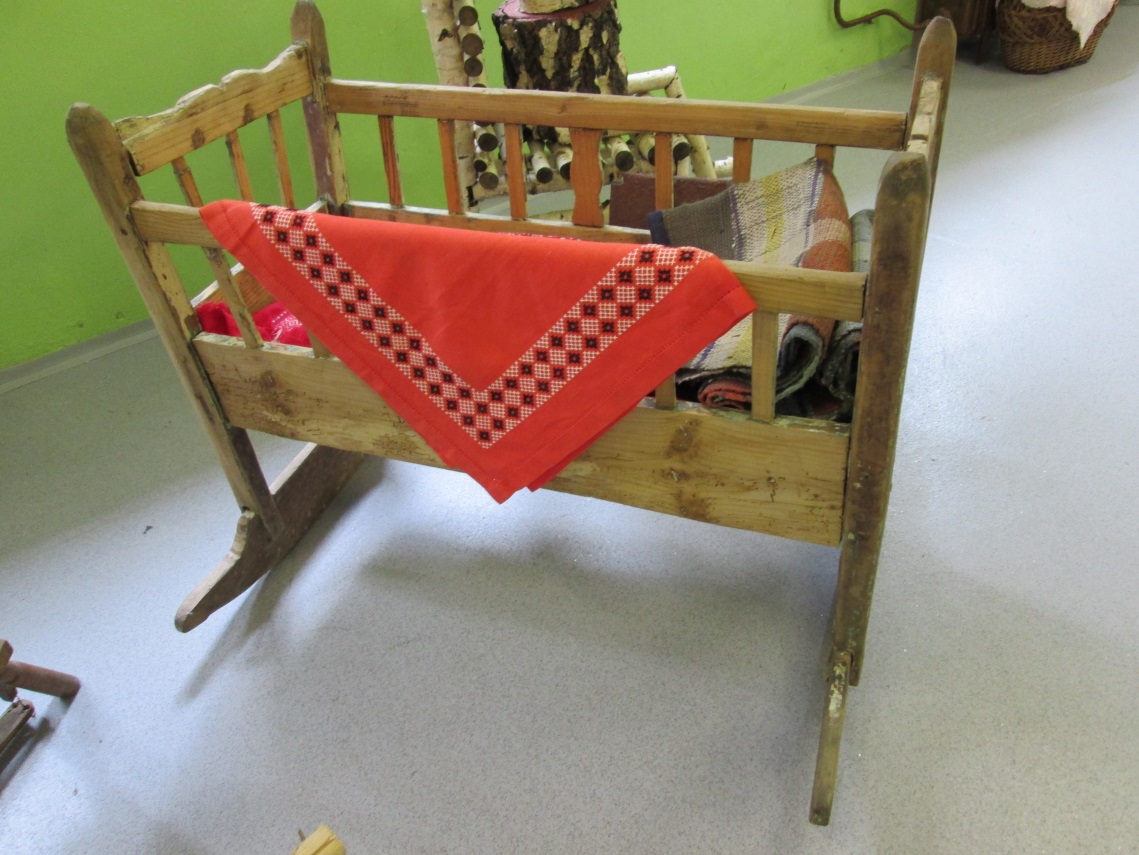 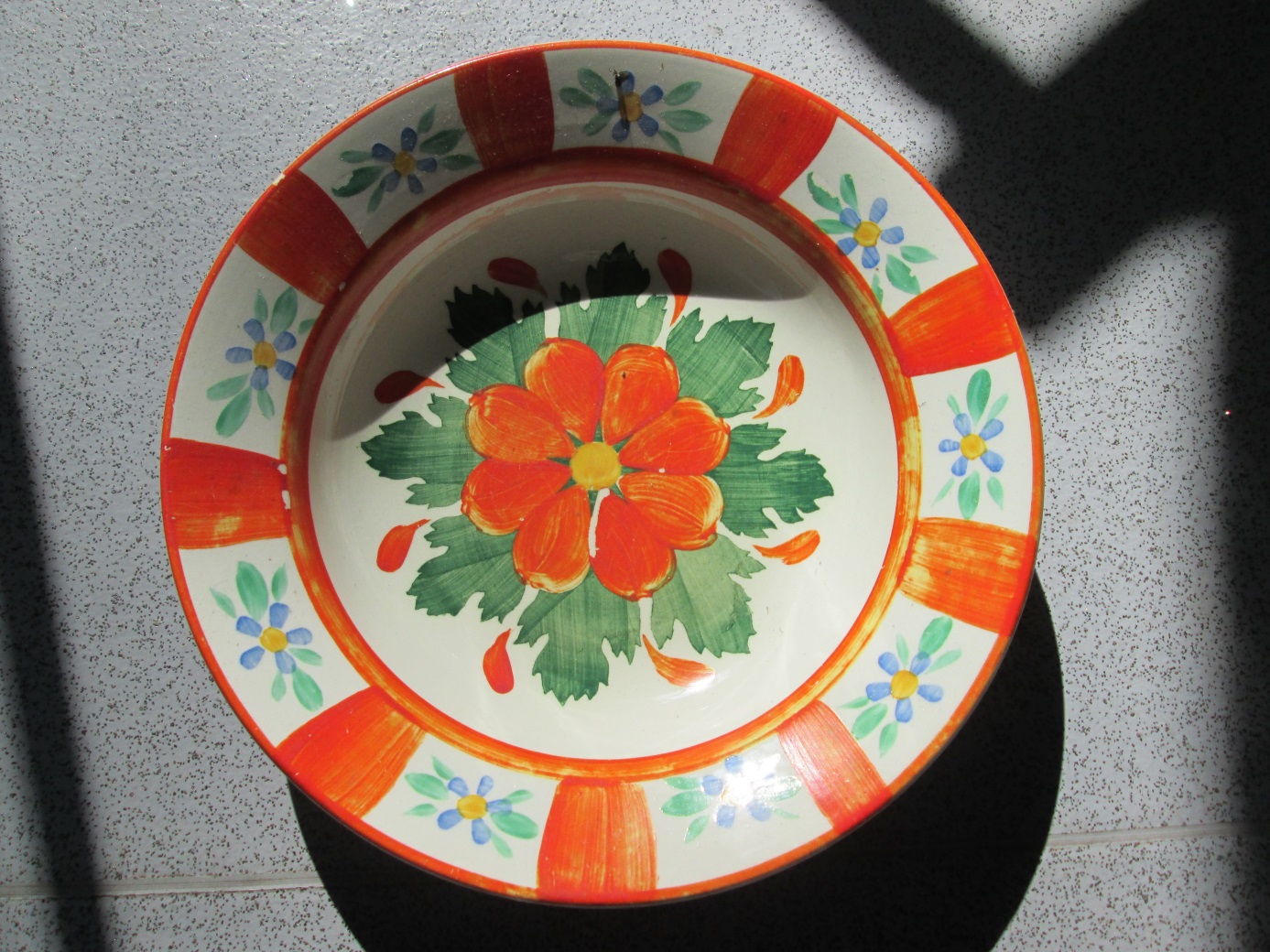 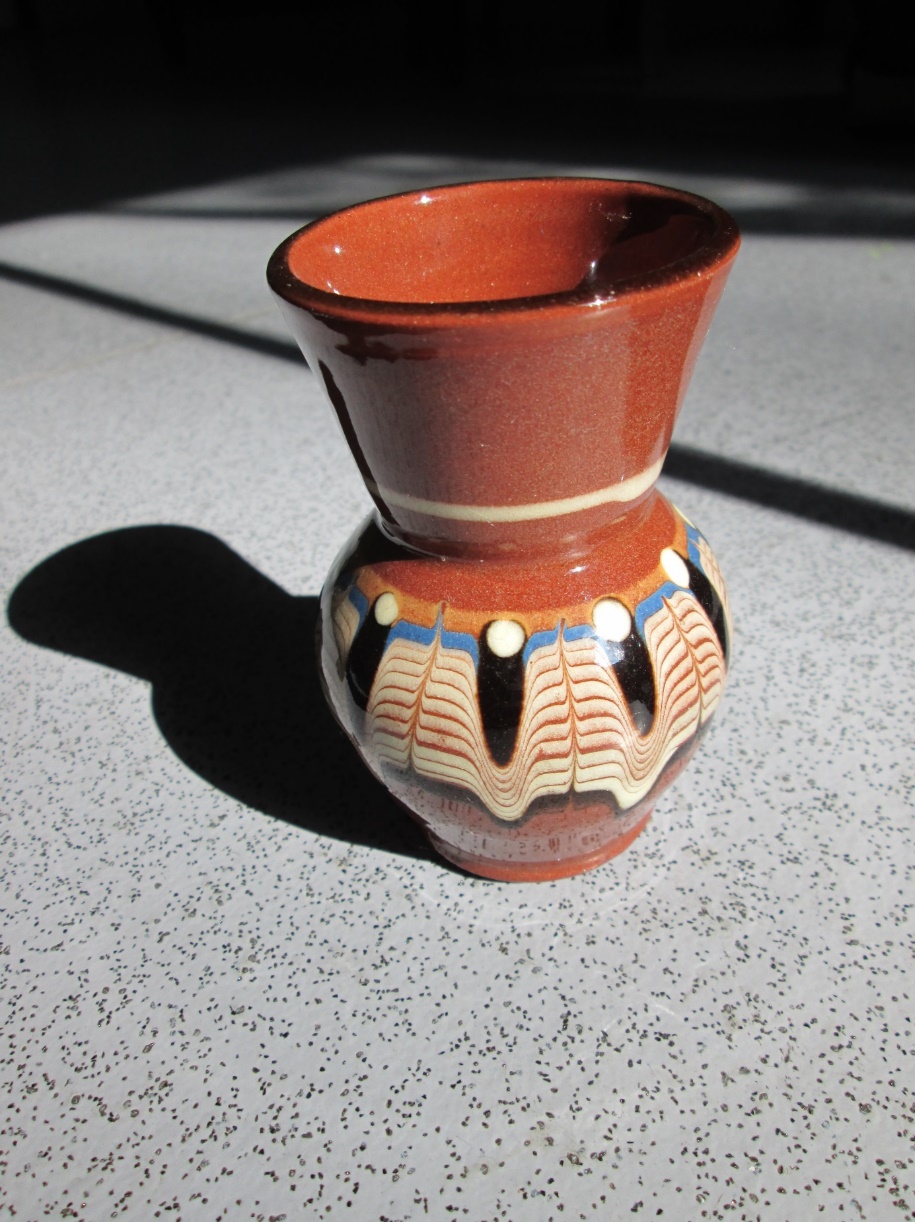 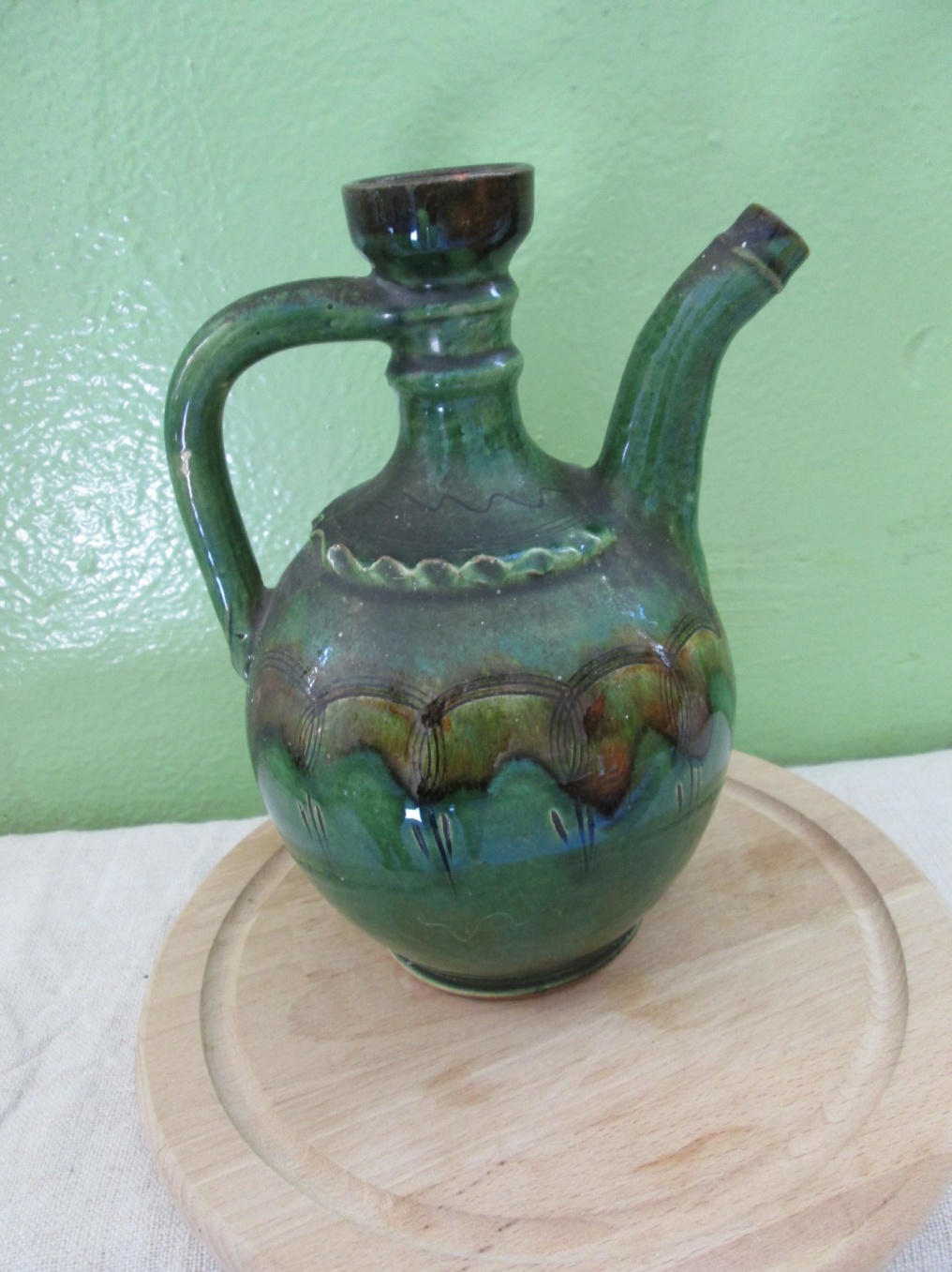 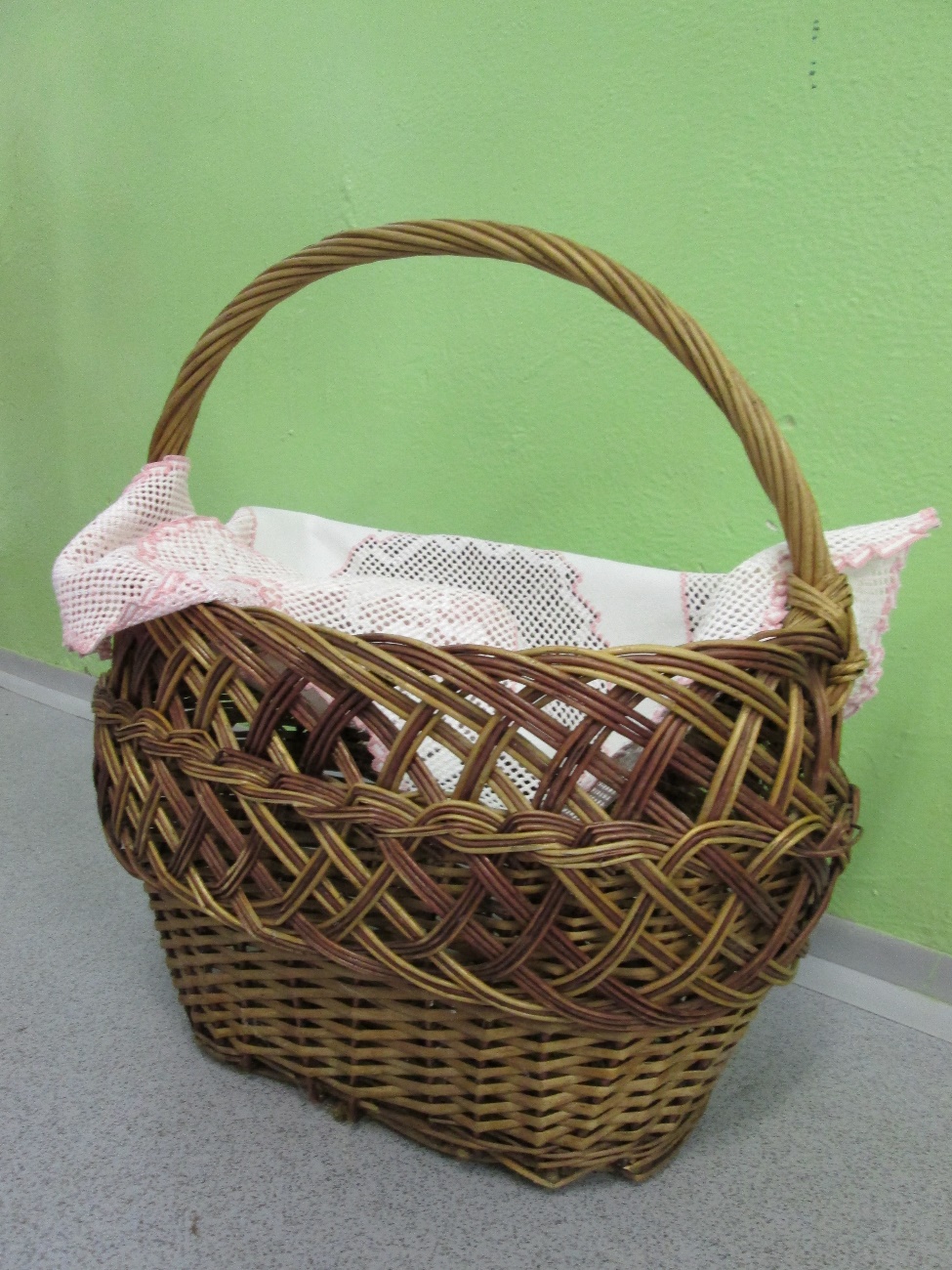 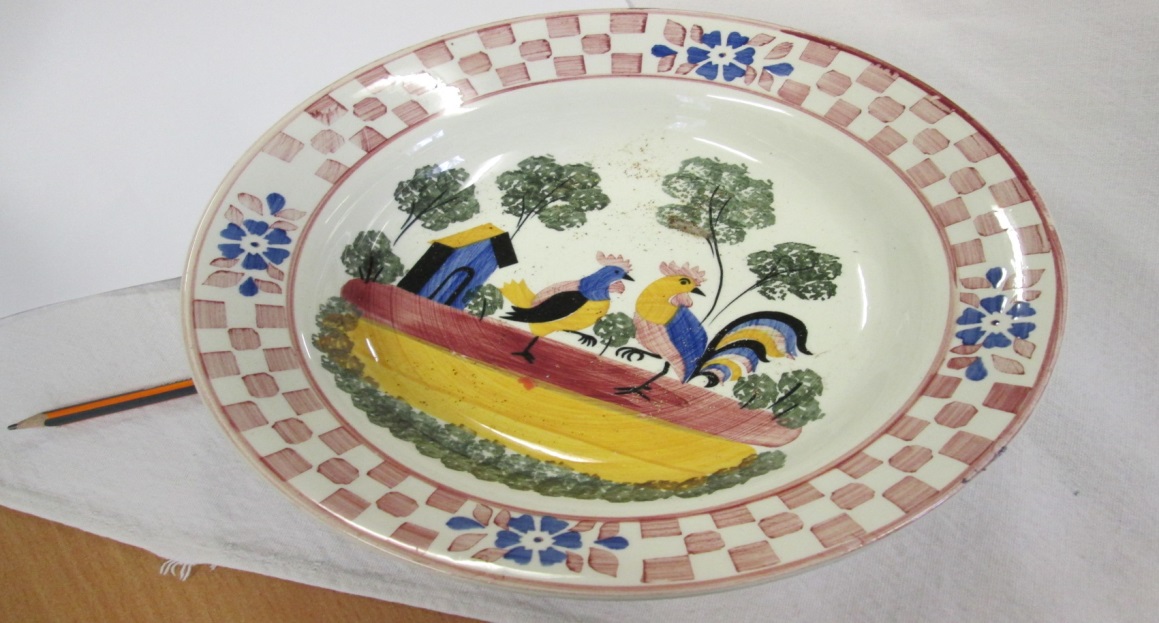 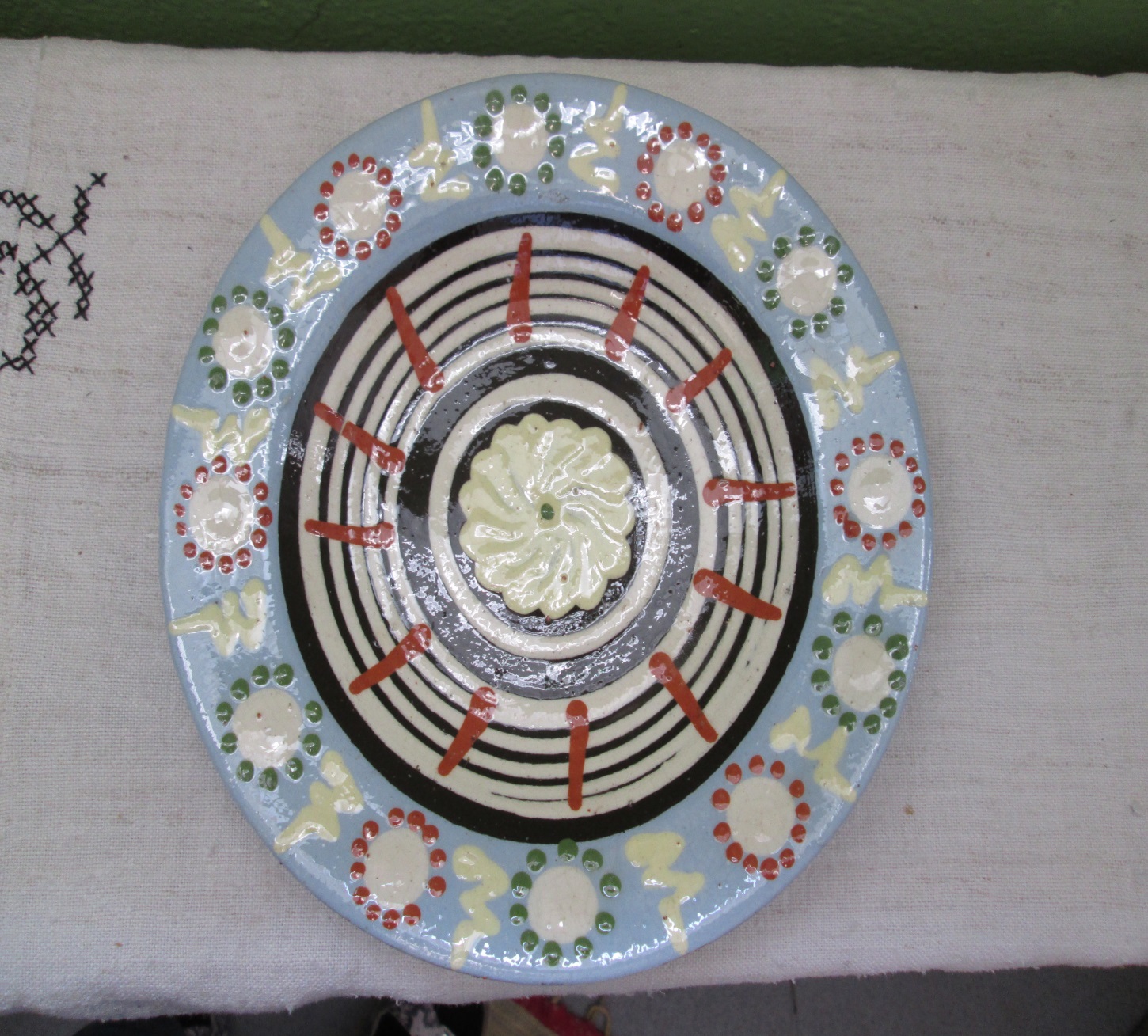 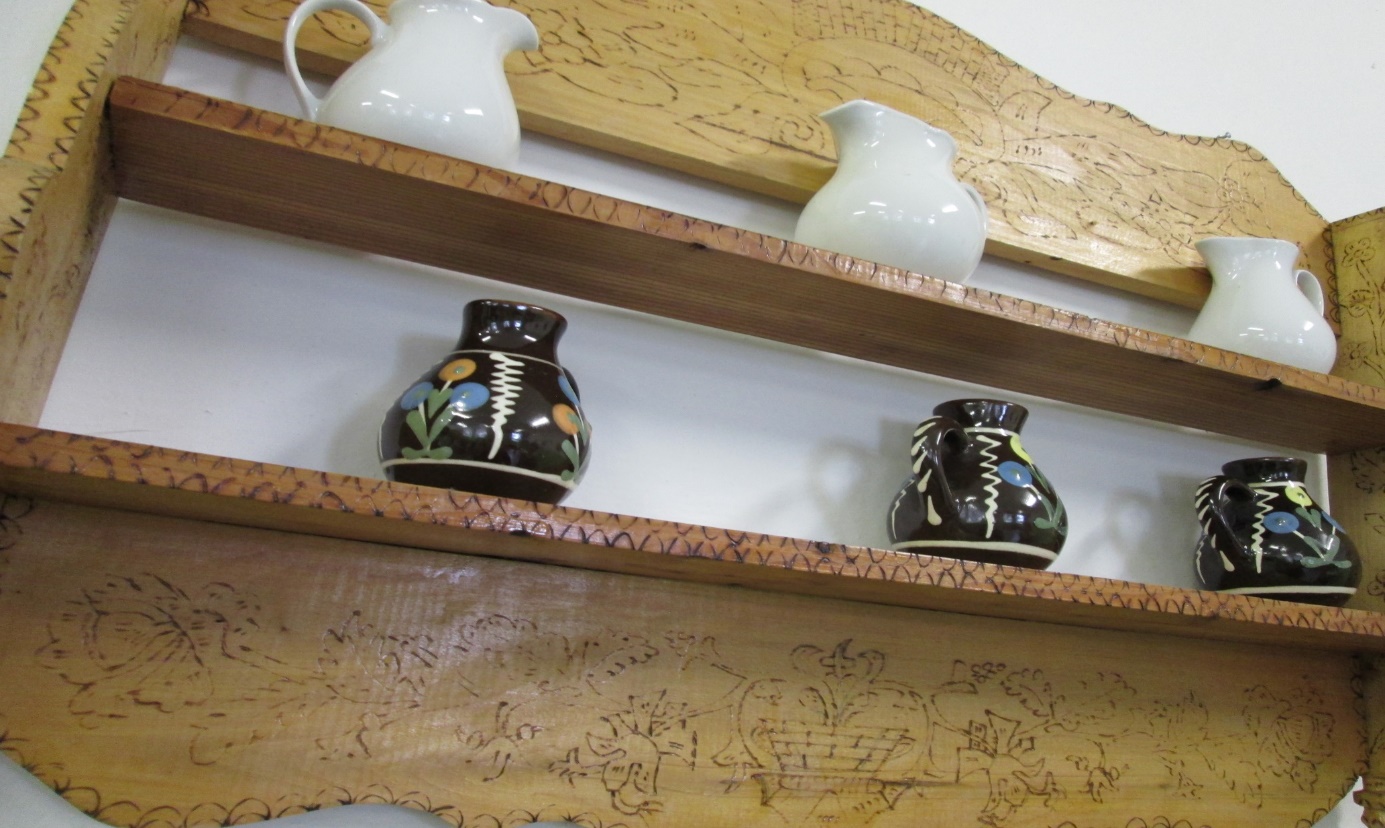 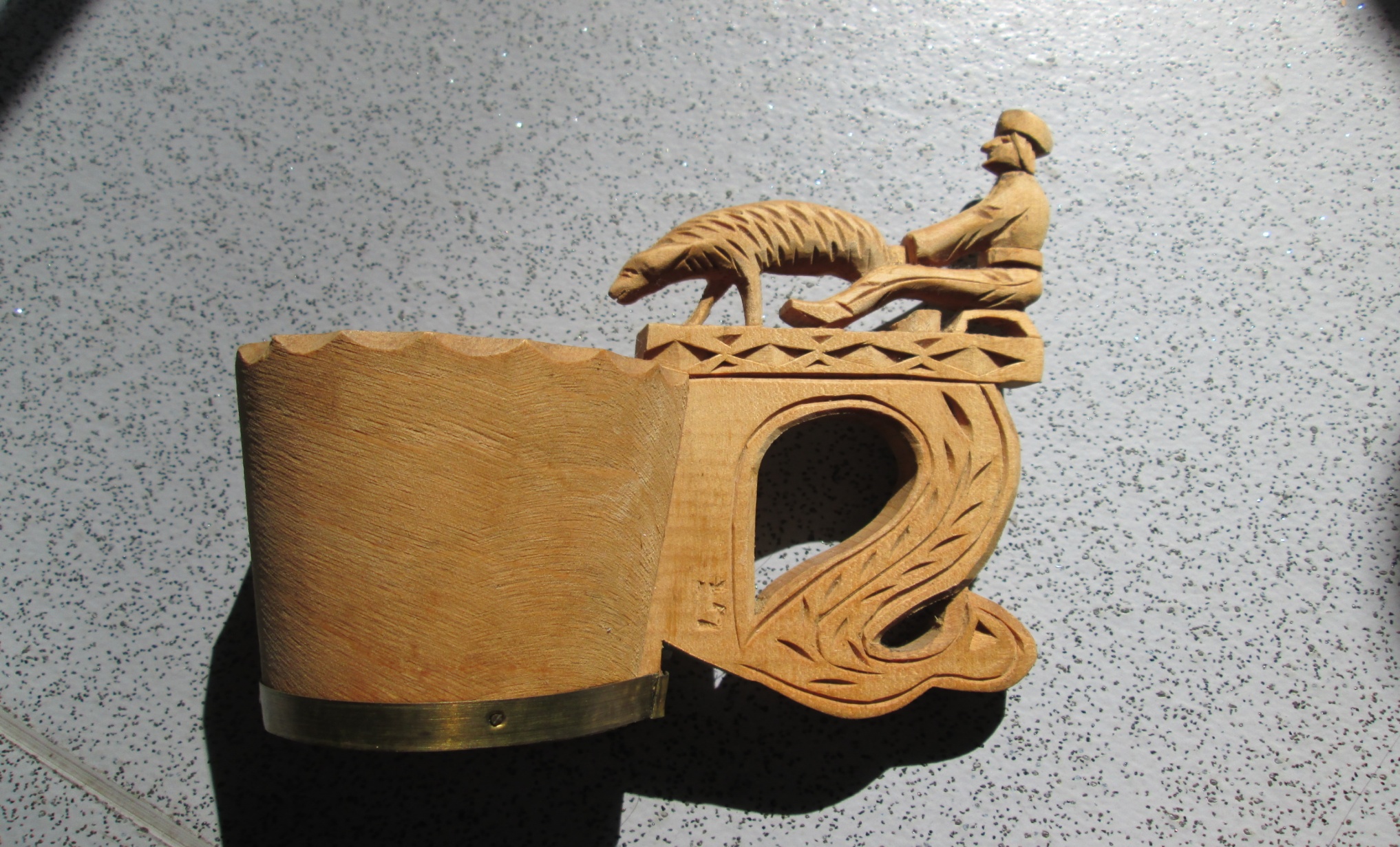 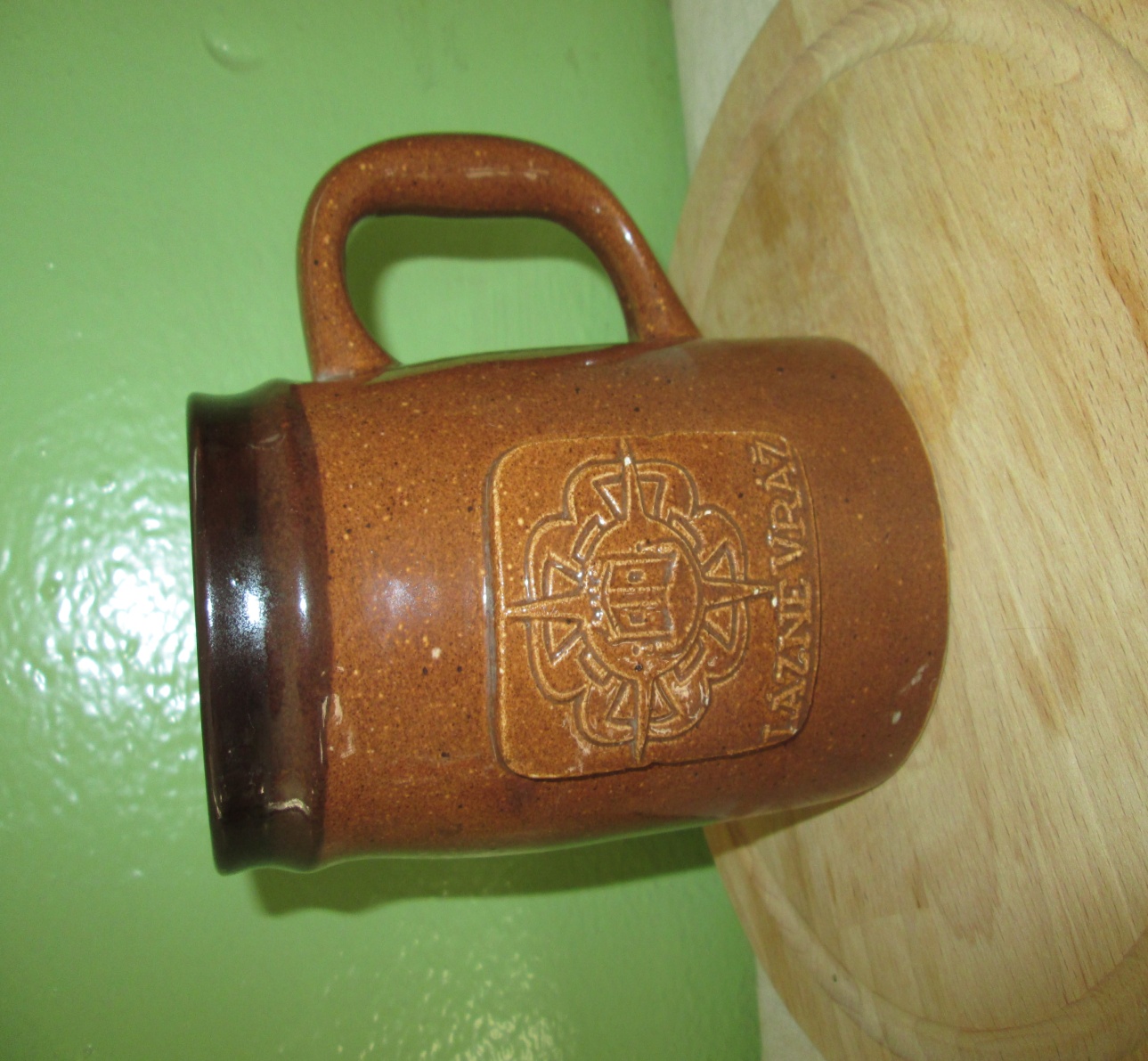 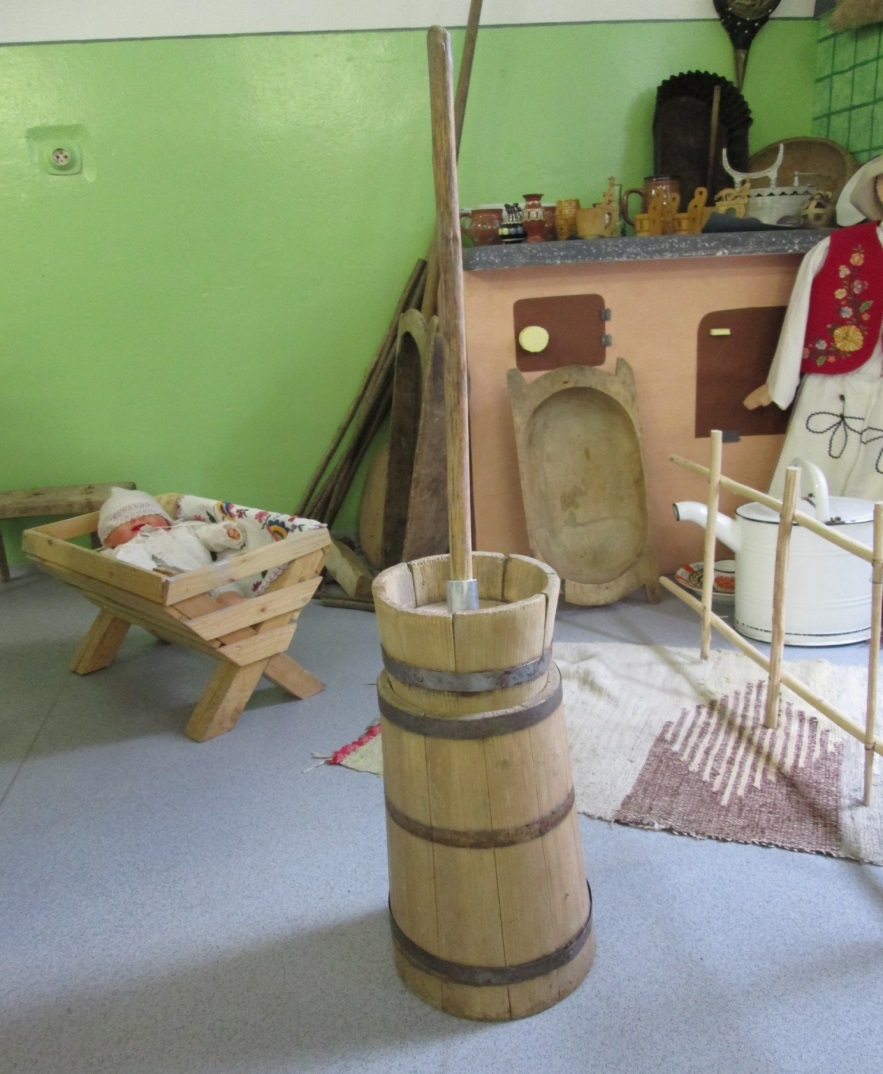 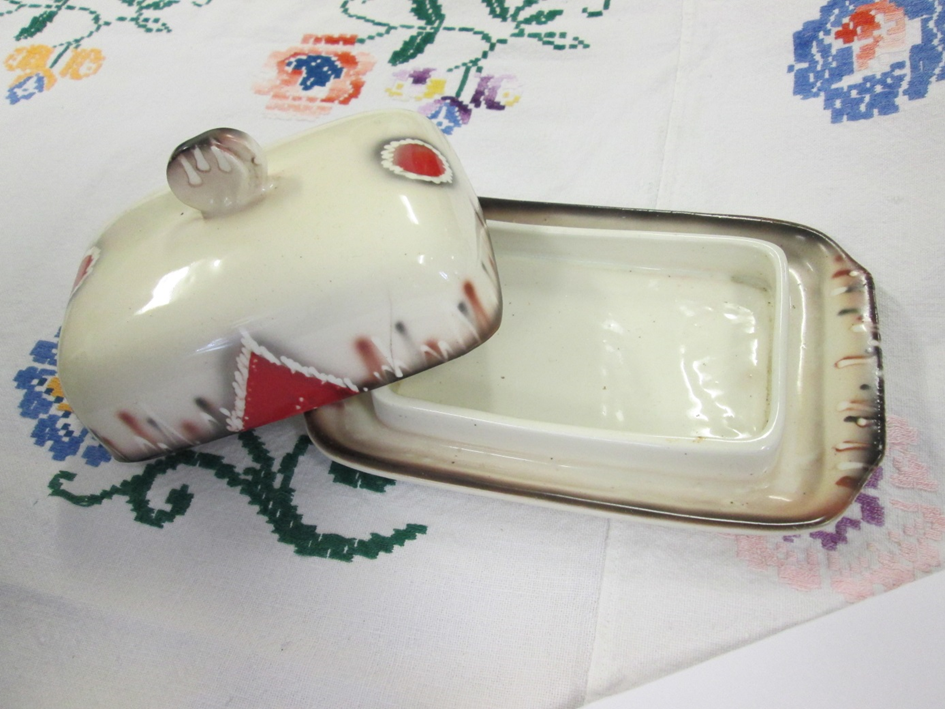 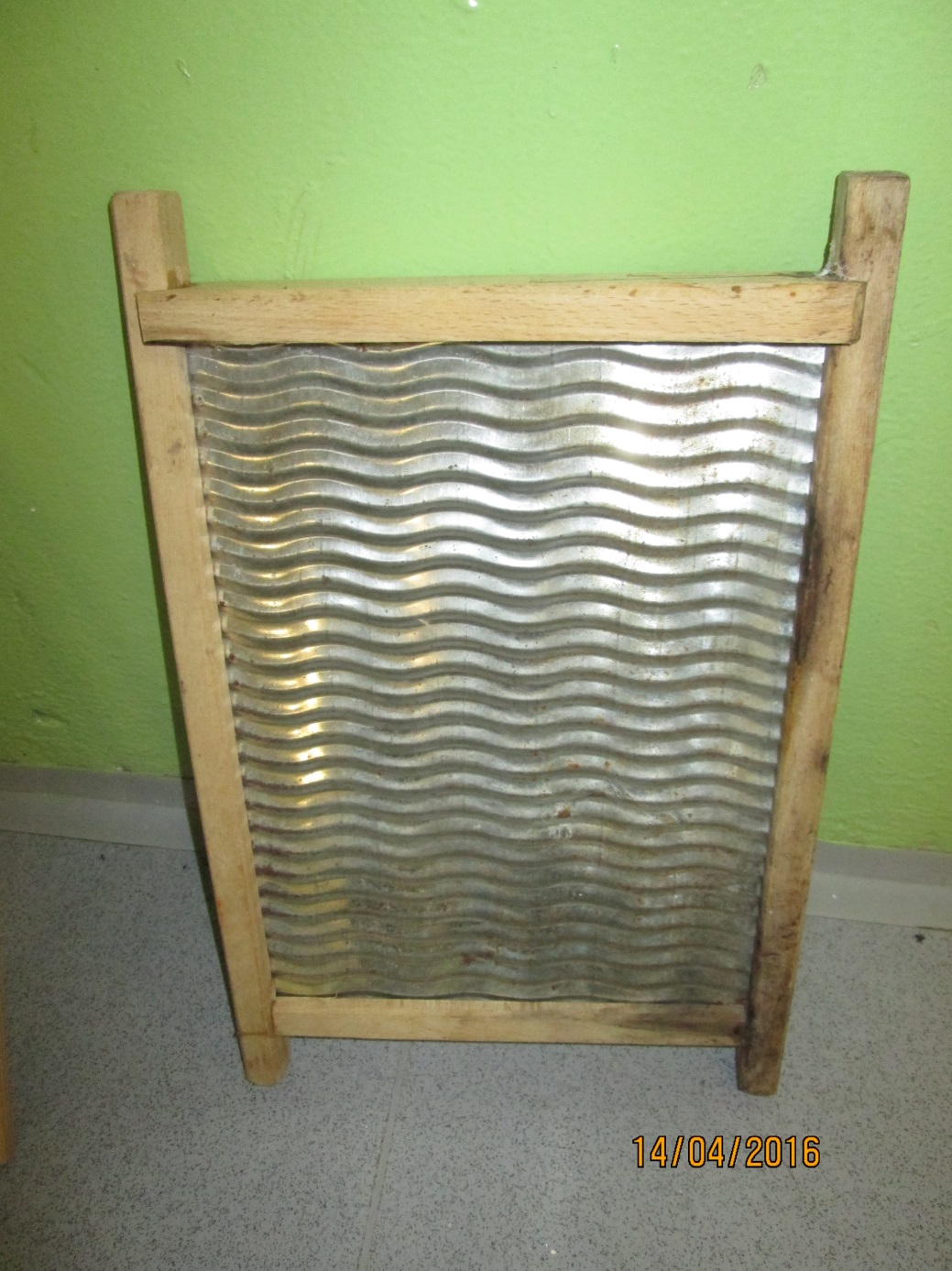 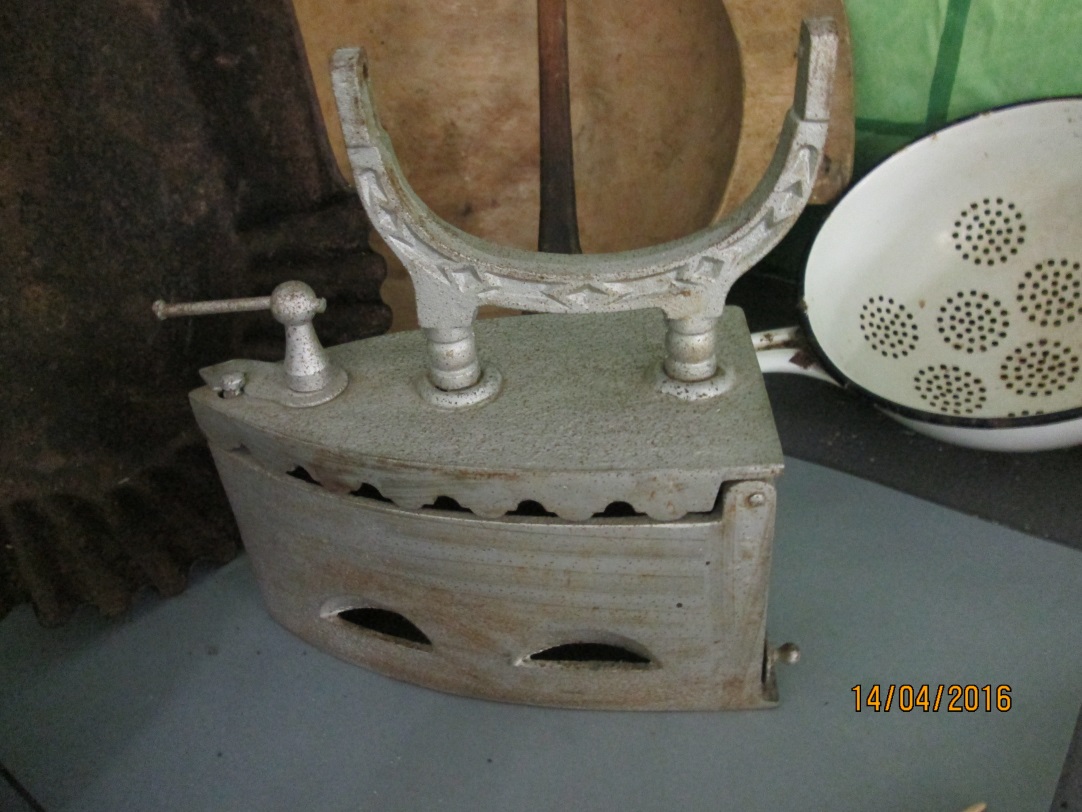 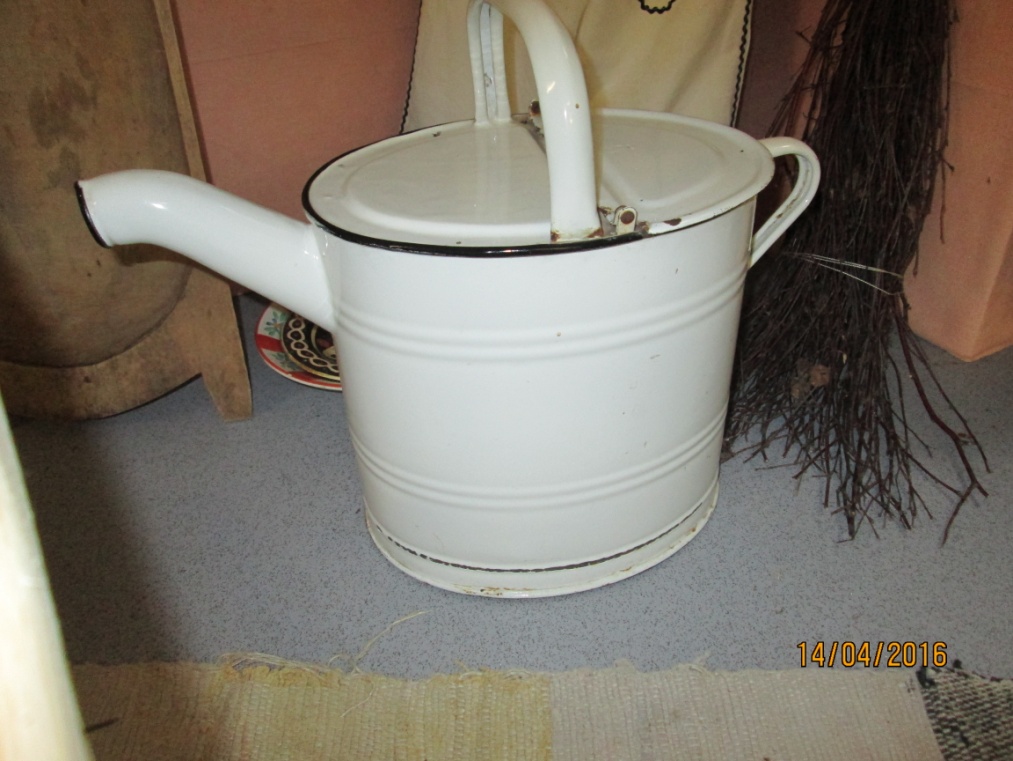 INVENTORY CARD – wooden objectINVENTORY CARD – wooden objectName of theitemSlovakKolískaName of theitemEnglish translationCradleInventory no.Inventory no.1.UsageUsageFor childrenHow it is made?How it is made?It’s carved from woodTools that were used in making the item?Tools that were used in making the item?Saw, wood, some type of knifeWho made it? / Where do you have it from?Who made it? / Where do you have it from?CarverWhen was the item made? / Acquisition dateWhen was the item made? / Acquisition date2016Name of the person who described / registered the item & Village & DateName of the person who described / registered the item & Village & DateValér JakubčoINVENTORY CARD – wooden objectINVENTORY CARD – wooden objectName of the item SlovakDekoračný tanierName of the item English translationDecorative plateInventory no.Inventory no.2.UsageUsageFor decoration or foodHow it is made?How it is made?On the pottery wheel from the ground and subsequent bakingTools that were used in making the item?Tools that were used in making the item?Pottery wheel and, ground, water, furnace Who made it? / Where do you have it from?Who made it? / Where do you have it from?PotterWhen was the item made? / Acquisition dateWhen was the item made? / Acquisition date16th century/2016Name of the person who described / registered the item & Village & DateName of the person who described / registered the item & Village & DateNatália GavulováINVENTORY CARD – potteryINVENTORY CARD – potteryName of the item SlovakDekoračná vázaName of the item English translationDecorative vaseInventory no.Inventory no.3.UsageUsagedecorationHow it is made?How it is made?Modeling from modeling clayTools that were used in making the item?Tools that were used in making the item?Modeling clayWho made it? / Where do you have it from?Who made it? / Where do you have it from?ceramistWhen was the item made? / Acquisition dateWhen was the item made? / Acquisition date18th century/2016Name of the person who described / registered the item & Village & DateName of the person who described / registered the item & Village & DateLaura BalicováINVENTORY CARD – potteryINVENTORY CARD – potteryName of the item SlovakDekoračný čajníkName of the item English translationDecorative tea-potInventory no.Inventory no.4.UsageUsageDecoration How it is made?How it is made?Modelling from modelling clayTools that were used in making the item?Tools that were used in making the item?Modelling clayWho made it? / Where do you have it from?Who made it? / Where do you have it from?ceramistWhen was the item made? / Acquisition dateWhen was the item made? / Acquisition date18th century/2016Name of the person who described / registered the item & Village & DateName of the person who described / registered the item & Village & DateLaura BalicováINVENTORY CARD – wooden objectINVENTORY CARD – wooden objectName of the item SlovakKošíkName of the item English translationBasketInventory no.Inventory no.5.UsageUsageFor transport thingsHow it is made?How it is made?KnittingTools that were used in making the item?Tools that were used in making the item?Rods, knifeWho made it? / Where do you have it from?Who made it? / Where do you have it from?peopleWhen was the item made? / Acquisition dateWhen was the item made? / Acquisition date2016Name of the person who described / registered the item & Village & DateName of the person who described / registered the item & Village & DateJakub TkáčINVENTORY CARD – potteryINVENTORY CARD – potteryName of the item SlovakTanierName of the item English translationPlateInventory no.Inventory no.6.UsageUsageFor eatingHow it is made?How it is made?On potter‘s wheelTools that were used in making the item?Tools that were used in making the item?ground, water, potter’s wheelWho made it? / Where do you have it from?Who made it? / Where do you have it from?CeramistWhen was the item made? / Acquisition dateWhen was the item made? / Acquisition date18th century/2016Name of the person who described / registered the item & Village & DateName of the person who described / registered the item & Village & DateDávid ČvirkINVENTORY CARD – potteryINVENTORY CARD – potteryName of the item SlovakTanierName of the item English translationPlateInventory no.Inventory no.7.UsageUsageFor eatingHow it is made?How it is made?On potter‘s wheelTools that were used in making the item?Tools that were used in making the item?ground, water, potter’s wheelWho made it? / Where do you have it from?Who made it? / Where do you have it from?CeramistWhen was the item made? / Acquisition dateWhen was the item made? / Acquisition date18th century/2016Name of the person who described / registered the item & Village & DateName of the person who described / registered the item & Village & DateDávid ČvirkINVENTORY CARD – wooden objectINVENTORY CARD – wooden objectName of the item SlovakNástenná policaName of the item English translationWall shelfInventory no.Inventory no.8.UsageUsageStorageHow it is made?How it is made?Cutting woodTools that were used in making the item?Tools that were used in making the item?Chisel, sawWho made it? / Where do you have it from?Who made it? / Where do you have it from?CarpenterWhen was the item made? / Acquisition dateWhen was the item made? / Acquisition date2016Name of the person who described / registered the item & Village & DateName of the person who described / registered the item & Village & DateJán Melich INVENTORY CARD – wooden objectINVENTORY CARD – wooden objectName of the item SlovakHrnčekName of the item English translationCupInventory no.Inventory no.9.UsageUsagedrinkingHow it is made?How it is made?Cutting woodTools that were used in making the item?Tools that were used in making the item?chiselWho made it? / Where do you have it from?Who made it? / Where do you have it from?CarpenterWhen was the item made? / Acquisition dateWhen was the item made? / Acquisition date2016Name of the person who described / registered the item & Village & DateName of the person who described / registered the item & Village & DateJán Melich INVENTORY CARD – potteryINVENTORY CARD – potteryName of the item SlovakKeramický hrnčekName of the item English translationCeramic mugInventory no.Inventory no.10.UsageUsagedrinkingHow it is made?How it is made?On potter’s wheelTools that were used in making the item?Tools that were used in making the item?Earth, potter’s wheelWho made it? / Where do you have it from?Who made it? / Where do you have it from?potterWhen was the item made? / Acquisition dateWhen was the item made? / Acquisition date2016Name of the person who described / registered the item & Village & DateName of the person who described / registered the item & Village & DateJán MelichINVENTORY CARD – wooden objectINVENTORY CARD – wooden objectName of the item SlovakBuťačkaName of the item English translationInventory no.Inventory no.11.UsageUsageMaking butterHow it is made?How it is made?It’s made from the woodTools that were used in making the item?Tools that were used in making the item?Knife, hammerWho made it? / Where do you have it from?Who made it? / Where do you have it from?CarpenterWhen was the item made? / Acquisition dateWhen was the item made? / Acquisition date16th century/2016Name of the person who described / registered the item & Village & DateName of the person who described / registered the item & Village & DateDaniela MacejováINVENTORY CARD – POTTERYINVENTORY CARD – POTTERYName of the item SlovakmaselničkaName of the item English translationInventory no.Inventory no.12.UsageUsageStoring butterHow it is made?How it is made?On the potter’s wheelTools that were used in making the item?Tools that were used in making the item?Potter’s wheel, ground, bakingWho made it? / Where do you have it from?Who made it? / Where do you have it from?PotterWhen was the item made? / Acquisition dateWhen was the item made? / Acquisition date18th century/2016Name of the person who described / registered the item & Village & DateName of the person who described / registered the item & Village & DateDaniela MacejováINVENTORY CARD – wooden objectINVENTORY CARD – wooden objectName of the item SlovakRajbačkaName of the item English translationInventory no.Inventory no.13.UsageUsageFor washing clothesHow it is made?How it is made?Carving from wood + steelTools that were used in making the item?Tools that were used in making the item?ChiselWho made it? / Where do you have it from?Who made it? / Where do you have it from?CarpenterWhen was the item made? / Acquisition dateWhen was the item made? / Acquisition date18th century/2016Name of the person who described / registered the item & Village & DateName of the person who described / registered the item & Village & DateValér JakubčoINVENTORY CARD – iron objectINVENTORY CARD – iron objectName of the item SlovakŽehličkaName of the item English translationIronInventory no.Inventory no.14.UsageUsageFor ironing clothesHow it is made?How it is made?IronworkTools that were used in making the item?Tools that were used in making the item?Hammer, furnaceWho made it? / Where do you have it from?Who made it? / Where do you have it from?BlacksmithWhen was the item made? / Acquisition dateWhen was the item made? / Acquisition date16th century/2016Name of the person who described / registered the item & Village & DateName of the person who described / registered the item & Village & DateValér JakubčoINVENTORY CARD – iron objectINVENTORY CARD – iron objectName of the item SlovakPolievačkaName of the item English translationWatering-canInventory no.Inventory no.15.UsageUsageWatering plantsHow it is made?How it is made?IronworkTools that were used in making the item?Tools that were used in making the item?Hammer, furnaceWho made it? / Where do you have it from?Who made it? / Where do you have it from?TinkerWhen was the item made? / Acquisition dateWhen was the item made? / Acquisition date18th century/2016Name of the person who described / registered the item & Village & DateName of the person who described / registered the item & Village & DateValér Jakubčo